November 27, 1914Three Types of Responses to Invitation to RighteousnessI bear witness that none deserves to be served besides Allah and I bear witness that Muhammad is the servant and messenger of Allah. —After this, I seek the protection of Allah from the accursed devil. In the name of Allah, the Beneficent, the Merciful.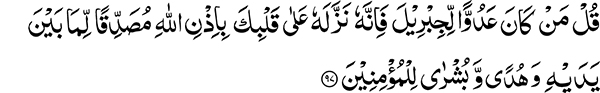 “Say: Whoever is an enemy to Gabriel — for surely he revealed it to thy heart by Allah’s command, verifying that which is before it and a guidance and glad tidings for the believers.” (2:97)Three Types of BehaviorPeople can be classified into three groups based upon their response to an invitation toward righteousness. 1.	Those who pay heed to righteous teachings and strive to put them into practice. These are very few in number. 2.	Those who listen to these Divine messages and their hearts are temporarily affected by them, but they do not attempt to benefit from the guidance and their spiritual condition remains unchanged. The majority of people fall within this group. 3.	In the third group are those who hear and evaluate these teachings of goodness, but reject them and willingly adopt evil ways. If we carefully ponder upon this, we will come to the conclusion that these three groups are representative of the general human condition. The condition of the group belonging to the third category is discussed in this section. In the preceding section, we saw that the Holy Quran has provided proof that the Children of Israel refused to accept Holy Prophet Muhammad although there was clear testimony in their scriptures verifying his advent. This rejection resulted from the worship of their own low desires, pride, and rebellion against the commandments of God. Enmity Towards the Message of TruthIf after rejecting the Holy Prophet, they had remained neutral, Allah the Most High would not have held them accountable. Their denial was, however, accompanied by severe opposition and extreme enmity. This hostility was not directed toward the person of the Holy Prophet, for he never treated anyone unjustly nor did he unlawfully consume property belonging to others. In fact, the hostility was directed toward the message of truth that he gave the world. Allah the Most High refers to this in the Holy Quran with these words: “We know indeed that what they say grieves thee, for surely they give not thee the lie, but the wrongdoers give the lie to Allah’s messages.” (6:33)The Holy Prophet was righteous in his dealings with all and had already spent forty years of his life amongst the jews before his claim of prophethood. They could not find fault with his character. Their opposition was to Allah’s messages. Addressing them, The Holy Quran says, “Say: If Allah had desired, I would not have recited it to you, nor would He have made it known to you. I have lived among you a lifetime before it. Do you not then understand?” (10:16)At this stage hostility towards the Holy Prophet by the Jews was in reality against Allah's messages.Baseless Charge Against Angel GabrielSometimes we observe a peculiar human behavior wherein a person develops hostility within his heart toward a friend. I do not need to go very far to look for an example. We are all anxiously awaiting the arrival of Khawaja Kamal-ud-din from England. He has not ill-treated anyone while there. In fact, he has demonstrated to Muslims what no-one has been able to accomplish in the last thirteen hundred years i.e., carrying the message of Islam to the West. In spite of this monumental accomplishment, some of his friends are turning against him and praying for his malediction. This is the same response that turned a majority of Arabs into sworn enemies of the Holy Prophet. Also, the very same people of the Book who were waiting for his advent and believed in prophecies of his coming were amongst the first disbelievers. Addressing them, the Holy Quran states:“And believe in that which I have revealed, verifying that which is with you, and be not the first to deny it; neither take a mean price for My messages; and keep your duty to Me, Me alone.” (2:41)This section, as mentioned earlier, discusses the same people. In other words, Allah the Most High is saying, O Prophet, tell them that they are not your enemies. In fact their enmity is directed toward Angel Gabriel for he has brought this revelation, which verifies your scripture. He has brought it to you with Allah’s permission. In it there is guidance for you and wonderful news of great success. Enmity toward Angel Gabriel is enmity toward Allah who is the real source of all this guidance. This means rejection of all angels who are the voice of righteousness to your hearts. By opposing the message brought by Angel Gabriel, you have also become enemies of Angel Michael, whom you regard as your friend (the Jews considered Michael as the angel bringing blessings as their friend). The Holy Quran refers to this in these words:“Whoever is an enemy to Allah and His angels and His messengers and Gabriel and Michael, then surely Allah is an enemy to disbelievers.” (2:98)Jews became hostile toward Gabriel because, like some Shia, they thought Gabriel made a mistake in bringing revelation to the Holy Prophet Muhammad. They believed this revelation was actually the right of the Children of Israel. Thus, they became the enemies of Allah the Most High, for He is the real source of revelation. Their hostility toward the angels resulted because they were inspiring people’s hearts toward the revealed word. They turned against the prophets because they made prophecies about the advent of the Holy Prophet Muhammad. Allah the Most High states that whosoever is enemy to all of them, He is the enemy of such deniers. Allah the Most High is the Lord of the Worlds, the Beneficent, the Merciful, but when disbelievers reach a certain stage in their arrogance and rejection, He becomes their enemy, because they become hostile to the blessings revealed by Allah and meant for their welfare. They do not benefit from these blessings but suffer as a consequence of their rejection. This is the chastisement of Allah. Repeated Denial of Allah’s Messages and Breaking of the Covenant“And We indeed have revealed to thee clear messages, and none disbelieve in them except the transgressors.” (2:99)Allah says that We gave clear messages to all the prophets whom they accept, regarding the advent of a prophet like Moses from amongst their brethren. In spite of this, they reject the Holy Prophet Muhammad. This rejection amounts to breaking of the covenant. The ones guilty of breaking the covenant were promised abasing chastisement. They repeatedly manifested this behavior: “Is it that whenever they make a covenant, a party of them cast it aside? Nay, most of them have no faith.” (2:100)The reason underlying this behavior was a lack of faith amongst a majority of them. Now that a prophet arrived fulfilling signs written in their scriptures, they even cast their scriptures aside. They asked John the Baptist if he was that prophet; his denial meant that they were awaiting the advent of such a prophet. But when Holy Prophet Muhammad claimed to be that prophet they denied the veracity of the prophecy itself.Calumny Against Prophet Solomon“And they follow what the devils fabricated against the kingdom of Solomon. And Solomon disbelieved not, but the devils disbelieved, teaching men enchantment. And it was not revealed to the two angels in Babel, Harut and Marut. Nor did they teach (it to) anyone, so that they should have said, We are only a trial, so disbelieve not. But they learn from these two (sources) that by which they make a distinction between a man and his wife. And they cannot hurt with it anyone except with Allah’s permission. And they learn that which harms them and profits them not. And certainly they know that he who buys it has no share of good in the Hereafter. And surely evil is the price for which they have sold their souls, did they but know!” (2:102)When a person refuses to accept Divine guidance, he essentially becomes a follower of something else. He advances a step further and adopts the directions given by the devil. This verse tells us that Jews rejected guidance given to them by the promised prophet and started following fabrications allegedly taught by the devils in Solomon’s kingdom. It must be remembered that many lies and fabrications have falsely been attributed to Prophet Solomon. This was not only popular amongst Jews but also amongst Muslims, signs of which remain to this day in the form of fabrications as Naksh-e-Suleyman etc. Allah the Most High says that when they started pursuing such fabrications and enchantment, they strayed from the pure guidance brought to them by the prophets of God. They are told that it was not Solomon who disbelieved, as alleged by them, but in fact it was the devils who disbelieved because they were the ones guilty of spreading such fabrications. These verses tell us that these people not only refused to accept the Holy Prophet, but followed falsehood contrary to his teachings. In addition, they formed secret societies that made plans to murder the Holy Prophet. The Story of Harut and Marut“…And it was not revealed to the two angels in Babel, Harut and Marut.” The stories about Harut and Marut narrated in our books have been taken from Persian and Jewish sources. No such teachings exist in the Holy Quran. Amongst the Persians there is a prevalent tale about two angels, Harut and Marut who are hanging upside down in a well in Babylon. They teach people sorcery and methods whereby a rift is created between husband and wife. Neither history nor any recent archeological digs in Babylon give any evidence to support the existence of such a well. Whatever is narrated about being revealed to them is also a fabrication. The truth is that amongst Persians there was a king named Cyrus. It is narrated in the Torah that he was a recipient of revelation and that during his reign, Jews regained their lost honor. Hundreds of years prior to his reign, Jerusalem was destroyed by Babylonian King Nebuchadnezzar and the Jewish tribes were either imprisoned or fled into exile. Jews remained in a state of bondage for many years, until the Persian King Cyrus destroyed Babylon and rebuilt Jerusalem. Harut and Marut were two angels who assisted King Cyrus in the destruction of Babylon. Regarding this story of the two angels the Holy Quran states: “…And it was not revealed to the two angels in Babel, Harut and Marut. Nor did they teach (it to) anyone, so that they should have said, We are only a trial, so disbelieve not. But they learn from these two (sources) that by which they make a distinction between a man and his wife. And they cannot hurt with it anyone except with Allah’s permission. And they learn that which harms them and profits them not.” (2:102)The Holy Quran discredits the story of Harut and Marut as a fabrication.Free Mason Societies The chief characteristic of the religion based on these sources is that it made a distinction between a man and his wife. This is credited with the destruction of Babylon and is a distinguishing characteristic of Free Mason societies. Allah the Most High states that not only did the Jews advance in their disbelief but they also made plans to kill the Holy Prophet following the methods they had employed in destroying Babylon i.e. Through the Free Mason lodges and societies. Allah the Most High warns them: “And they cannot hurt with it anyone except with Allah’s permission” (2:102). Any person, even if he is a prophet, may be subject to hurt but this can happen only with Allah’s permission. In other words, Jews are being told that their plans to harm the Holy Prophet cannot succeed. History is witness to the fact that Jews made many secret plans to harm the Holy Prophet, all of which failed. This is supported by another verse of the Holy Quran:“Secret counsels are only (the work) of the devil that he may cause to grieve those who believe, and he can hurt them naught except with Allah’s permission…” (58:10)The distinguishing characteristic of the religion of Harut and Marut, the historical evidence of the Jewish efforts against the life of the Holy Prophet through the Masonic societies and the support of this interpretation by the Holy Quran prove this to be correct. “And they learn that which harms them and profits them not,” (2:102) meaning these activities will be of no benefit to them. It is indeed well established that in the end, Jews were the ones who suffered on account of these secret counsels.